WORKSHEET 1ANSWER BOOKACTIVITY 2ANSWERWORKSHEET 2Activity 3ANSWER SHEETWORKSHEET 3ANSWER BOOKWORKSHEET 4 Activity 5 ANSWER BOOKACTIVITY 6ANSWER BOOK
                                 Province of the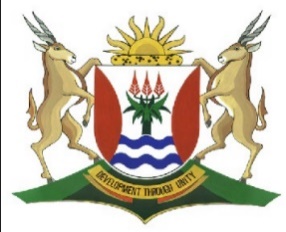 EASTERN CAPEEDUCATIONDIRECTORATE SENIOR CURRICULUM MANAGEMENT (SEN-FET)HOME SCHOOLING SELF-STUDY MARKING GUIDELINESYearAnnual increaseAnnual salaryMonthly salary2016RNilR200 000R16 666.672017R7 000R207 000R17 2502018R7 000R214 000R17 8332019R8 000R222 000R18 5002020R8 000R230 000R19 166.6712015: (R400 000+ R0 =R400 000), 2016: (R400 000+R3 500 = R403 500), 2017: (R403 500+ R3 500 = R407 000)22015: (R400 000+ R0 =R400 000), 2016: (R400 000+R3 500 = R403 500), 2017: (R403 500+ R3 500 = R407 000), 2018: (R407 000+ R3 500 =R410 500), 2019: (R410 500 + R5 000 = R415 500)Therefore she will receive her maximum amount in the financial year that will begin on 1 March 2019 and R415 500 is the maximum amount as per given salary scale.EmployeeAnnual SalariesAnnual PAYE deductionsEXAMPLER202 000R202 000 x 18%    =  R36 360M. TyallyR450 000 (R105 429 + 1 764(450 000- 445 100= 4 900x36%)R105 429 + R1 764 = R107 193 will be deductedT. KnowbeeR420 000(67 144+ 30 504(420 000 – 321 600 = 98 400x31%)67 144+ 30 504 = R97 648 will be deductedN. BikcharR510 000(105 429+23 364 (510 000-445 100 = 64900x36%)105 429+23 364 = 128 793 will be deductedP. GovndeerR710 000155 505+ 49 062 (710 000- 584 200=125 800x39%155 505 + 49 062  = 204 567 will be deductedEmployeeMonthly Gross SalaryMonthly contribution by the employeeMonthly contribution by the employerTotal annual amount paid/payable to GEMS M. NonchasaR40 000R4 000 (40 000x10%)    R3 200 (4 000 x 80cents/100 cents)R7 200 (4 000+3 200)x12= 86 400Z. SynderR45 000R4 500 (45 000x10%)R3 600 (4 500 x80cents/100cents)R8 100 (4 500+3 600)x12=97 200N. FumberR48 000R4 800 (48 000x10%)R3 840 (4 800 x80cents/100 cents)R8 640 (4 800+ 3 840)x12=103 680T. RentsonR36 000R3 600 (36 000x10%)R2 880 (3 600 x80cents/100cents)R6 480 (3 600+2 880)x12=77760EmployeeMonthly  salariesUIF  %  contributionMonthly contribution by employeeMonthly contribution by employerA. BamR20 5001%R205 (20500X1%)R205 (20500X1%)N. Deleki R18 0001%R180 (18 00X1%)R180 (18 00X1%)EmployeeNotch Deduction %Monthly pension fund contribution by employeeN. BothaR320 0006% of gross salaryR19 200 (320 000x6%)/12= R1 600L. BooiR500 0009% of gross salaryR45 000(500 000x9%)/12=R3 750